EMEFEI_________________________________________________________________NOME: ______________________________ Nº ____ 7º___ PROF._________________ARTE COPIE O TEXTO NO CADERNO DE MATÉRIA E FAÇA A ATIVIDADE NO CADERNO DE DESENHO.POP ART OU POPULAR ARTPop Art é um movimento artístico que se caracteriza pela reprodução de temas relacionados ao consumo, publicidade e estilo de vida americano (american way of life).A pop art não deve ser considerada um fenômeno de cultura popular (apesar de estar muito interligada a ela), mas uma interpretação feita pelos seus artistas da cultura dita popular e de massas.Este fenômeno artístico baseou-se, em grande medida, na estética da cultura de massas, a mesma criticada pela Escola de Frankfurt.O movimento influenciou grandemente o grafismo e os desenhos relacionados à moda.Ela recusa-se à separação entre arte e vida. Daí a arte pop ser capaz de se conectar ao seu público a partir de signos e símbolos extraídos do imaginário da cultura de massa e da vida cotidiana.Este feito foi levado a cabo quando estes artistas utilizaram na arte a linguagem do design comercial. Com isso, diluíram as diferenças que separavam arte erudita da arte popular.Pop Art no BrasilNo Brasil, a Pop Art surgiu em outro contexto histórico. Aqui, estava em curso a ditadura militar e os artistas utilizaram a estética pop para se comunicar com as massas e, assim transmitir críticas ao sistema.Características da pop artAproximação da arte com a vida cotidiana;Utilização de cores intensas e vibrantes;Reproduções de peças publicitárias;Inspiração na cultura de massa;Uso da serigrafia;Imitação da estética industrial;Reproduções em série do mesmo tema;Uso da imagem de celebridades;Inspiração no universo das história em quadrinhos. EXEMPLOS DE POP ART: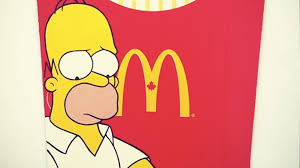 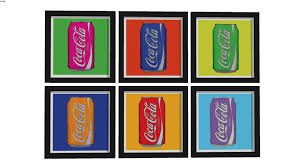 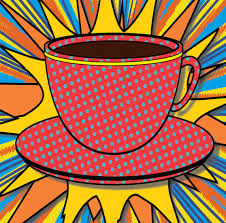 ATIVIDADEFAÇA NO CADERNO DE DESENHO UMA POP ART.